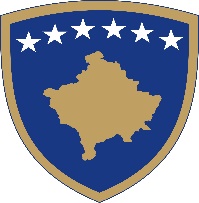 REPUBLIKA E KOSOVËS/REPUBLIKA KOSOVA/ REPUBLIC OF KOSOVAQEVERIA E KOSOVËS / VLADA KOSOVA /GOVERNMENT OF KOSOVAMINISTRIA E FINANCAVE/MINISTARSTVO FINANCIJE/MINISTRY OF FINANCE THESARI/TREZOR/TREASURYRREGULLORE MF-NR.xx / 2018 PËR PËRFUNDIMIN E VITIT FISKALREGULATION MoF-NO.xx/2018 ON COMPLETION OF FISCAL YEARPRAVILNIK MF-BR. xx/2018 O ZAVRŠETKU FISKALNE GODINEMinistri i Financave Në mbështetje të Nenit 6.2. dhe të Nenit 80 B të Ligjit Nr. 03/L-048 për Menaxhimin e Financave Publike dhe Përgjegjësitë (LPFPP), e plotësuar dhe ndryshuar me Ligjin Nr. 03/L-221, Ligjin Nr. 04/L-116 , Ligjin Nr. 04/L-194, Ligjin Nr.05/L-063 dhe Ligjin Nr.05/ L-007,  nenit 8 nën paragrafi 1.4. të Rregullores Nr. 02/2011 për Fushat dhe Përgjegjësitë Administrative të Zyrës së Kryeministrit dhe Ministrive dhe nenit 38, paragrafit 6 të Rregullores së Qeverisë Nr. 09/2011, Nxjerr: PROJEKT RREGULLORE MF -NR.XX/2018 PËR PËRFUNDIMIN E VITIT FISKALKAPITULLI IDISPOZITAT E PERGJITHESHMENeni 1QëllimiQëllimi i kësaj Rregulloreje është   përcaktimi i përgjegjësive dhe   afateve kohore për procedimin e ekzekutimit të buxhetit për mbylljen e vitit fiskal. Neni 2FushëveprimiDispozitat e kësaj Rregulloreje janë të obligueshme për Thesarin dhe të gjitha organizatat buxhetore.Neni 3Përkufizimet1. Shprehjet e përdorura në këtë Rregullore kanë këto kuptime:1.1. Viti Fiskal – nënkupton  periudhën   nga 1 janari i një viti deri 31 dhjetor të vitit të njëjtë;1.2. Organizatat Buxhetore – nënkupton të gjitha ministritë, komunat apo agjencitë dhe institucionet, të cilat pranojnë ndarje buxhetore nga Fondi i Kosovës sipas ligjit për Buxhetin e Republikës së Kosovës;1.3. Ndarje Buxhetore - nënkupton shumën maksimale e përcaktuar në Ligj për Buxhetin e Republikës së Kosovës e cila mund të vihet në dispozicion për shpenzim nga një organizate buxhetore gjatë vitit fiskal për një shpenzim për një program te caktuar ose kategori tjetër shpenzimi ose për bartje nga një organizatë buxhetore te një autoritet publik ose ndërmarrje publike ne formë të grantit;1.4. Alokimi i fondeve– nënkupton shumën maksimale për shpenzime dhe zotime që mund të bëhen kundrejt ndarjeve specifike buxhetore dhe të regjistruara në Sistemin Informativ për Menaxhimin e Financave Publike; 1.5. Urdhër Obligimi për Pagesë (UOP) – nënkupton formularin që përdoret për zotimin dhe shpenzimin e ndarjeve buxhetore të përcaktuara me Ligjin për Buxhetin e Republikës së Kosovës;1.6. Shpenzim – nënkupton pagesën e parave nga Buxheti i Republikës së Kosovës; 1.7. . Kategoritë  e shpenzimeve – nënkupton kategoritë “Pagat dhe Mëditjet”, “Mallrat dhe Shërbimet”, “Komunalitë”, “Subvencionet dhe Transferet”, “Shpenzimet Kapitale” dhe “Rezervat”; dhe1.8.  Sistemi Informativ për Menaxhimin e Financave të Kosovës (SIMFK)- nënkupton regjistri kontabël i themeluar përbrenda Thesarit të Ministrisë së Financave. KAPITULLI IIAFATI DHE PERGJEGJESITË PER REGJISTRIM NE SISTEMIN INFORMATIV PËR MENAXHIMIN  E FINANCAVE  TË KOSOVËSNeni 4Afatet për regjistrim të zotimeve1.Afatet për regjistrim të zotimeve në (SIMFK) janë  si në vijim: 2. Përjashtimisht nga afatet e përcaktuara në paragrafin 1 të këtij neni, Ministri i Financave me rekomandim nga Thesari në bazë të arsyeshmerisë, mund të zgjasë afatet për zotimin e mjeteve për nje ose me shume kërkesave të organizatave buxhetore.3. Organizatat Buxhetore obligohen për respektimin dhe zbatimin e  afateve të përcaktuara në tabelën e mësipërme. 4. Në rast të mos respektimit të afateve të përcaktuara në paragrafin 1 të këtij neni, Thesari anulon të gjitha zotimet e bëra pas këtyre datave.Neni 5Regjistrimi i obligimeveOrganizatat buxhetore i regjistrojnë të gjitha obligimet  në SIMFK deri me datën 24 Dhjetor, ora 12:00. Neni 6Mbyllja e procesimit të pagesave1. Për ekzekutimin e të gjitha kërkesave për pagesë Organizatat buxhetore duhet t’i regjistrojnë në SIMFK të gjitha shpenzimet deri me datën 24 Dhjetor të vitit aktual, deri në ora 12:00. 2. Aprovimi i shpenzimeve për pagesë bëhet deri më datën 26 Dhjetor të vitit aktual, deri në ora 12:00.3. Në rastet kur për një UOP nuk është bërë ekzekutimi i pagesës në vitin fiskal aktual, kjo pagesë nuk konsiderohet shpenzim i ndarjeve buxhetore të vitit fiskal aktual. Neni 7Mbyllja e avancave për udhëtime zyrtare dhe parave të imëtaNëse paradhëniet për para të imta dhe  për udhëtime zyrtare të bëra gjatë vitit vitit fiscal aktual nuk mbyllen deri me 15 janar të vitit të ardhshëm fiskal, shpenzimet e ndërlidhura me këto avance do të regjistrohen kundrejt ndarjeve buxhetore të vitit të ardhshëm fiskal. Në qoftë se gjatë mbylljes së avanceve për udhëtime zyrtare dhe parasë së imët paraqitet diferencë për kthim të mjeteve monetare nga organizata buxhetore, kthimi i mjeteve bëhet në  llogarin e avancave të organizatës buxhetore në bankën NLB. Neni 8Pagesa e obligimeve me kartela kreditore1. Të gjitha obligimet e krijuara me kartela kreditore të papaguara deri në fund të vitit fiskal aktual trajtohen si detyrime dhe paguhen nga buxheti i vitit të ardhshëm fiskal. 2. Në qoftë se organizata buxhetor ose përfituesi i kartelës kreditore merr raport nga kontraktori për obligimet e krijuara para përfundimit të vitit fiskal aktual, dhe ekziston kohë e mjaftueshme për likuidim të obligimit atëherë organizata buxhetore mund të paguajë obligimin nga buxheti i vitit aktual fiskal deri me datën 24 Dhjetor.3. Në qoftë se gjatë mbylljes së obligimeve të krijuara me kartelë kreditore për udhëtime zyrtare paraqitet diferencë për kthim të mjeteve monetare nga organizata buxhetore, kthimi i mjeteve bëhet në llogarinë kryesore të Thesarit 1000400070000180 në BQK (Banka Qendrore e Kosoves)Neni 9Pagesa e pagave  të dhjetorit1. Organizatat buxhetore e azhurojnë listën e pagave për muajin dhjetor me formularët për ndryshime dhe e dorëzojnë në Thesar deri më datën 12 Dhjetor të vitit fiskal.2. Thesari e përfundoj listën e pagave dhe e dërgon  Urdhëresën për pagesa paga dhe shtesa. deri më datën 17 Dhjetor të vitit fiskal.3. UOP dhe Lista përcjellëse me të dhënat për pagat të nënshkruara nga organizata buxhetore i dorëzohen në Thesarit deri në datën 19 Dhjetor të vitit fiskal aktual. 4. Organizatat Buxhetore sigurojnë që shpenzimet në Paga & Mëditje dhe numri i personelit të jenë brenda limiteve që parashihen në Ligjin për Buxhetin e Republikës së Kosovës.5. Pagat të cilat nuk janë procesuar me buxhetin e vitit fiskal aktual nuk do të llogariten si shpenzim i ndarjeve buxhetore të vitit aktual fiskal .Neni 10Pagesa e paradhënies Pagesat e paradhënies trajtohen sipas Ligjit për Buxhetin e Republikës së Kosovës të vitit fiskal aktual.Neni 11Të hyratRegjistrimi i të gjitha të hyrave të vitit fiskal aktual duhet të përfundojë deri me datën 9 Janar të vitit të ardhshëm.    Neni 12PasuritëRegjistrimi i pasurive në SIMFK duhet të behet jo me vonë se deri me datën 9 Janar të vitit të ardhshëm fiskal.KAPITULLI IIIDISPOZITAT KALIMTARE DHE PERFUNDIMTARE  Neni 13Harmonizimi i dataveNë rastet kur datat e përcaktuara në këtë Rregullore janë ditë feste, apo ditë vikendi, merret parasysh dita e ardhshme e punës.Neni 14ShfuqizimiKjo Rregullore shfuqizon Regulloren MF - Nr 02/2014 për përfundimin e vitit fiskal.Neni 15 Hyrja në fuqiKjo Rregullore hyn në fuqi ditën e nënshkrimit nga Ministri i Ministrisë së Financave.Bedri Hamza------------------------Ministër i FinancaveDatë: 00/10/2018Minister of Ministry of Finance Pursuant to Article 6.2 and Article 80 B of Law no. 03/L-048 on Public Finance Management and Liabilities, supplemented and amended by Law no. 03/L-221, Law no. 04 / L-116 and Law no. 04/L-194, Law no. 05/L-063 and Law no. 05/L-007, Article 8 subparagraph 1.4 of Regulation no. 02/2011 on Scope and Administrative Responsibilities of the Office of the Prime Minister and Ministers, and Article 38 paragraph 6 of  the Government Regulation no. 09/2011Issues: DRAFT REGULATION MoF-No. XX/2018 ON COMPLETION OF FISCAL YEARCHAPTER IGENERAL PROVISIONS Article 1PurposeThe purpose of this Draft Regulation is to determine liabilities and deadlines on processing execution of budget for closing the fiscal year.Article 2ScopeProvisions of this Regulation are mandatory to Treasury and all budgetary organizations. Article 3Definitions 1. Expressions used this Regulation will have following meaning:  1.1. Fiscal year – means period from 1 January to 31 December of same year; 1.2. Budgetary Organizations – Means all ministries, municipalities or agencies and institutions, which receives budgetary allocations from Kosovo Fund pursuant to the Law on Budget of Republic of Kosovo.   1.3. Budgetary allocation – Means maximum amount defined by Law of Budget of Republic of Kosovo, which can be in disposal for expenditure by one budgetary organization during fiscal year regarding an expenditure of certain program or other expenditure category, or for transfer form a budgetary organization to a public authority or public enterprise in form of a grant; 1.4.  Allocation of funds - Means the maximum amount of expenditures and pledges that can be made against the  specific budgetary allocation and registered at PFMIS; 1.5. Payment Obligation Order (POO) – Means the template which is used for pledge and expenditure of budgetary allocations defined by the Law on Budget of Republic of Kosovo;   1.6. Expenditure – payment of money from the Budget of the Republic of Kosovo.1.7  Expenditure categories – Means categories of; “Wages and Salaries”, “Goods and Services”, “Utilities”, “Subsidies and Transfers”, “Capital Expenditures” and Reserves, and 1.8 Kosovo Finance Management Information System (KFMIS) – Means accountant register established within Treasury of Ministry of Finance. CHAPTER IIDEADLINE AND LIABILITIES FOR REGISTERING AT  PUBLIC FINANCE MANAGEMENT INFORMATION SYSTEMArticle 4Deadline for registering of pledge 1. The deadline for registering of pledge at (KFMIS) is as follows:2.  Exceptionally of defined deadlines in paragraph 1 of this Article, Minister of Finance with recommendation from Treasury and based on reasonability, might extend deadlines for pledge of funds regarding one or more requests of budgetary organizations.  3.   Budgetary organizations are obliged to respect and implement defined deadlines in the table above. 4. In case of non-respecting defined deadlines in paragraph 1 of this Article, Treasury cancels all pledges filed beyond these dates.   Article 5Recording of liabilitiesBudget organizations shall record all liablities to KFMIS until 24 December,at  12:00. Article 6Closure of payment processing 1. For the execution of all budgetary requests for payment, budgetary organizations shall register all the expenses in KFMIS until December 24 of the actual year until 12:00hrs. 2. Approval for payment of expenditure shall be made up until 26 December of the actual year until 12:00. 3. In cases when payment execution for CPO has not been made the current fiscal year, this payment will not be considered an expense of the current fiscal year appropriations. Article 7Closure of advances for official trips and petty cashIf  the advances for petty cash and official trips done during the actual fiscal year are not closed until 15 of January of the upcoming fiscal year, the related expenditures with these advances will be registered towards budgetary allocations for the upcoming fiscal year.  If during the closure of advances for official travel and petty cash, the difference appears regarding the return of funds from the Budget Organizations, the return of funds must be made in the advance account of budgetary organization of NLB bank.Article 8Payment of liabilities using credit card1. All the outstanding liabilities incurred using the credit cards by the end of the current fiscal year should be considered as liabilities and will be paid from the budget of the next fiscal year.2. If credit card recipients receive reports from the contractor for liabilities created before the end of the fiscal year, and there is a sufficient time for liquidation of the liability, then the Budget Organization should do such a thing until December 24th 3. If during the closure of the obligations incurred by credit card for official trips a difference on return of financial means is emerging from budgetary organization, the return of funds is done in the main account of the Treasury 1000400070000180 in CBK (Central Bank of Kosovo)Article 9Payment of December’s salaries1. Budget Organizations update the payroll list for December with the modification forms and submit it to the Treasury by December 12 of the fiscal year. 2. The Treasury terminates the payroll and sends the Order for Payments, Salaries and allowances. until December 17 of the fiscal year. 3. The POO and the Follow-Up List with salaries data signed by the budget organization are submitted to Treasury by December 19 of the current fiscal year. 4. Budget Organizations ensure that expenditures on Wages and Salaries and the number of staff are within the limits set forth in the Law on Budget of the Republic of Kosovo. 5. Salaries that have not been processed with the budget of the current fiscal year shall not be counted as expenditures of the fiscal appropriations of the current fiscal year.Article 10                      Advance Payment Advance payment are treated according to the Law on Budget of Republic of Kosovo of the current fiscal year. Article 11RevenuesRecording of the current fiscal year revenues should be completed on January 9 of the next year.    Article 12AssetsRecording of assets in accounting register (KFMIS) must be made no latter than January 9th of the next year. CHAPTER IIITRANSITIONAL AND FINAL PROVISIONS  Article 13Harmonization of  datesIn cases where the dates specified in this financial regulation are holiday day, or weekend, the next working day should be taken into account.Article 14Abrogation This Regulation abrogates the Regulation of MoF, No; 02/2014 for the end of the fiscal year. Article 15 Entry into forceThis financial rule shall enter into force on the date of signature by the Minister of the Ministry of Finance.Bedri  Hamza ------------------------                                  Minister of   Finance                                         Date: 00/10/2018Ministarstvo finansija Na osnovu člana 6.2. i člana 80 B Zakona br. 03/048 o upravljanju javnim finansijama i odgovornosti (ZUJFO), izmenjen i dopunjen Zakonom Br. 03/L-221, Zakonom br. 04 / L-116 , Zakonom br. 04 / L-116, Zakonom br. 04 / L-194, Zakonom br. 05 / L-063 i Zakonom br. 05 / L-007, člana 8, podstav 1.4. Pravilnika br. 02/2011 o oblastima i nadležnostima kancelarije premijera i ministarstava i člana 38. stav 6. Uredbe Vlade br. 09/2011Donosi: NACRT PRAVILNIKA MF - BR X/2018 O ZAVRŠETKU FISKALNE GODINE POGLAVLE IOPŠTE OPDREDBEČlan 1 SvrhaCilj ovog Pravilnika je da utvrdi vremenske rokove za proces izvršenja budžeta za zatvaranje fiskalne godine. Član 2DelokrugOdredbe ove Uredbe su obavezujuće za Trezor i sve budžetske organizacije.Član 3 Definicije1. Izrazi, korišćeni u ovom pravilniku imaju sledeće značaje:1.1. Fiskalna godina, podrazumeva period od 1 januara jedne godine  do 31.decembra iste godine;1.2. Budžetske organizacije -  podrazumeva sva ministarstva, opštine ili agencije i institucije koje primaju budžetska sredstva od Kosovskog fonda u skladu sa Zakonom o budžetu Republike Kosovo;1.3. Budžetska izdvajanja - podrazumeva maksimalni iznos utvrđen Zakonom o budžetu Republike Kosovo koji može biti dostupan za rashode od strane budžetske organizacije tokom fiskalne godine za rashod određenog programa ili druge kategorije rashoda ili za transfer od budžetske organizacije za javni autoritet ili javno preduzeće u vidu donacije;1.4. Raspodela fondova - podrazumeva maksimalan iznos rashoda i obaveza koje se mogu izvršiti u odnosu na posebna budžetska izdvajanja i evidentirane u Informativnom sistemu upravljanja javnim finansijama;1.5. Nalog obaveza za plaćanje (NOP) - podrazumeva obrazac koji se koristi za obaveze i trošenje budžetskih sredstava utvrđenih Zakonom o budžetu Republike Kosovo; 1.6. Rashod – Podrazumeva isplatu novca iz budžeta Republike Kosovo.1.7. Kategorija rashoda- podrazumeva kategorije "Plate i dnevnice", "Roba i usluge", "Komunalije", "Rashodi", "Subvencije i transferi”, “Kapitalni rashodi", "Rezerve"; i:1.8. Informativni sistem za upravljanje javnim finansijama Kosova (ISUFK) -  podrazumeva računovodstveni registar ustanovljen u trezoru Ministarstva finansija;   POGLAVLJE IIROK I ODGOVORNOSTI ZA REGISTRACIJU U INFORMATIVNI SISTEM UPRAVLJANJA FINANSIJAMA KOSOVAČlan 4Rokovi za registraciju obaveza1. Rokovi za registraciju obaveza  u (ISUFK) su kako sledi:2. Izuzetno iz rokova iz stava 1 ovog člana, ministar finansija, na osnovu preporuke trezora na osnovu obrazloženja, može produžiti vreme obavezivanja sredstava za jedan ili više zahteva budžetskih organizacija.3. Budžetske organizacije su obavezne da poštuju i sprovode rokove navedene u gornjoj tabeli.4. U slučaju nepoštovanja uslova iz stava 1 ovog člana, Trezor će otkazati sve preuzete obaveze nakon ovih datumaČlan 5Registrovanje obavezaBudžetske organizacije registruju sve obaveze u ISUFK-a do 24. decembra u 12:00.Član 6Zatvaranje obrade plaćanja1. Za izvršavanje svih zahteva za plaćanje, budžetske organizacije moraju registrivati uISUFK-a sve troškove do 24. decembra tekuće godine, do 12:002. Usvajanje troškova plaćanja vrši se do 26. decembra tekuće godine do 12:00 sati.3. U slučajevima kada nalog za plaćanje nije izvršen za NOP u tekućoj fiskalnoj godini, ova plaćanja se ne smatraju troškom budžetskih izdvajanja tekuće fiskalne godine.Član 7Zatvaranje avansa za službeno putovanje i sitan novacAko se avansi za sitan novac i službena putovanja u toku tekuće fiskalne godine ne zatvaraju do 15. januara naredne fiskalne godine, troškovi vezani za ove avanse će biti evidentirani u odnosu na fiskalnih izdvajanja naredne fiskalne godine.Ako se pri zatvaranju avansa za službeno putovanje i sitnog novca postoji marža za vraćanje sredstava iz budžetske organizacije, vraćanje sredstava vrši se na račun avansa budžetske organizacije u NLB banci.                              Član 8Plaćanje obaveza sa kreditnim karticama1. Sve obaveze stvorene neplaćenim kreditnim karticama do kraja tekuće fiskalne godine tretiraju se kao obaveze i plaćaju se iz budžeta sledeće fiskalne godine.2. Ako budžetska organizacija ili korisnik kreditne kartice prima izveštaj od strane izvođača o obavezmaa nastalim pre kraja tekuće fiskalne godine, a postoji dovoljno vremena za likvidaciju obaveze, onda budžetska organizacija može platiti obavezu iz budžeta tekuće fiskalne godine da 24. decembra.3. Ako je tokom  zatvaranja  stvorenih obaveza kreditnom karticom za službena putovanja prikazana marža za vraćanje sredstava iz budžetske organizacije, vraćanje sredstava vrši se na glavnom računu Trezora 1000400070000180 u CBK (Centralna banka Kosova)Član 9Isplata decembarskih plata1. Budžetske organizacije ažuriraju listu plata za decembar sa modifikacionim obrascima i dostavljaju ih Trezoru do 12. decembra u fiskalnoj godini.2. Trezor zaključuje platni spisak i šalje nalog za platni spisak i ndodatke, do 17. decembra fiskalne godine.3. NPP i lista za praćenje sa podacima o platama potpisanim od strane budžetske organizacije se dostavljaju Trezoru do 19. decembra tekuće fiskalne godine.4. Budžetske organizacije obezbeđuju da troškovi zarada i dnevnica i broj osoblja budu u granicama utvrđenim Zakonom o budžetu Republike Kosovo.5. Plate koje nisu obrađene budžetom tekuće fiskalne godine neće se računati kao rashodi fiskalnih izdvajanja tekuće fiskalne godine .                              Član 10Isplate avansaAvansna uplata se tretira u skladu sa Zakonom o budžetu Republike Kosovo za tekuću fiskalnu godinu.Član 11PrihodiRegistracija svih prihoda tekuće fiskalne godine treba da bude završena do 9. januara sledeće godine.                               Član 12    Imovine Registracija svih prihoda tekuće fiskalne godine treba da bude završena do 9. januara sledeće godine.POGLAVLJE IIIPRELAZNE I ZAVRŠNE ODREDBAČlan 13Usklađivanje datumaU slučajevima kada su datumi utvrđeni u ovom pravilniku, praznici ili dani vikenda, uzima se u obzir sljedeći radni dan.Član 14Stavljanje van snageOvaj pravilnik stavlja van snage Pravilnik MF Br. 02-2015 za zatvaranje fiskalne godine. Član 15Stupanje na snaguOvaj Pravilnik stupa na snagu nakon potpisivanja od strane Ministra finansijaBedri Hamza------------------------Ministar za finansije                                      Datum: , 00/10/2018Ministri i Financave Në mbështetje të Nenit 6.2. dhe të Nenit 80 B të Ligjit Nr. 03/L-048 për Menaxhimin e Financave Publike dhe Përgjegjësitë (LPFPP), e plotësuar dhe ndryshuar me Ligjin Nr. 03/L-221, Ligjin Nr. 04/L-116 , Ligjin Nr. 04/L-194, Ligjin Nr.05/L-063 dhe Ligjin Nr.05/ L-007,  nenit 8 nën paragrafi 1.4. të Rregullores Nr. 02/2011 për Fushat dhe Përgjegjësitë Administrative të Zyrës së Kryeministrit dhe Ministrive dhe nenit 38, paragrafit 6 të Rregullores së Qeverisë Nr. 09/2011, Nxjerr: PROJEKT RREGULLORE MF -NR.XX/2018 PËR PËRFUNDIMIN E VITIT FISKALKAPITULLI IDISPOZITAT E PERGJITHESHMENeni 1QëllimiQëllimi i kësaj Rregulloreje është   përcaktimi i përgjegjësive dhe   afateve kohore për procedimin e ekzekutimit të buxhetit për mbylljen e vitit fiskal. Neni 2FushëveprimiDispozitat e kësaj Rregulloreje janë të obligueshme për Thesarin dhe të gjitha organizatat buxhetore.Neni 3Përkufizimet1. Shprehjet e përdorura në këtë Rregullore kanë këto kuptime:1.1. Viti Fiskal – nënkupton  periudhën   nga 1 janari i një viti deri 31 dhjetor të vitit të njëjtë;1.2. Organizatat Buxhetore – nënkupton të gjitha ministritë, komunat apo agjencitë dhe institucionet, të cilat pranojnë ndarje buxhetore nga Fondi i Kosovës sipas ligjit për Buxhetin e Republikës së Kosovës;1.3. Ndarje Buxhetore - nënkupton shumën maksimale e përcaktuar në Ligj për Buxhetin e Republikës së Kosovës e cila mund të vihet në dispozicion për shpenzim nga një organizate buxhetore gjatë vitit fiskal për një shpenzim për një program te caktuar ose kategori tjetër shpenzimi ose për bartje nga një organizatë buxhetore te një autoritet publik ose ndërmarrje publike ne formë të grantit;1.4. Alokimi i fondeve– nënkupton shumën maksimale për shpenzime dhe zotime që mund të bëhen kundrejt ndarjeve specifike buxhetore dhe të regjistruara në Sistemin Informativ për Menaxhimin e Financave Publike; 1.5. Urdhër Obligimi për Pagesë (UOP) – nënkupton formularin që përdoret për zotimin dhe shpenzimin e ndarjeve buxhetore të përcaktuara me Ligjin për Buxhetin e Republikës së Kosovës;1.6. Shpenzim – nënkupton pagesën e parave nga Buxheti i Republikës së Kosovës; 1.7. . Kategoritë  e shpenzimeve – nënkupton kategoritë “Pagat dhe Mëditjet”, “Mallrat dhe Shërbimet”, “Komunalitë”, “Subvencionet dhe Transferet”, “Shpenzimet Kapitale” dhe “Rezervat”; dhe1.8.  Sistemi Informativ për Menaxhimin e Financave të Kosovës (SIMFK)- nënkupton regjistri kontabël i themeluar përbrenda Thesarit të Ministrisë së Financave. KAPITULLI IIAFATI DHE PERGJEGJESITË PER REGJISTRIM NE SISTEMIN INFORMATIV PËR MENAXHIMIN  E FINANCAVE  TË KOSOVËSNeni 4Afatet për regjistrim të zotimeve1.Afatet për regjistrim të zotimeve në (SIMFK) janë  si në vijim: 2. Përjashtimisht nga afatet e përcaktuara në paragrafin 1 të këtij neni, Ministri i Financave me rekomandim nga Thesari në bazë të arsyeshmerisë, mund të zgjasë afatet për zotimin e mjeteve për nje ose me shume kërkesave të organizatave buxhetore.3. Organizatat Buxhetore obligohen për respektimin dhe zbatimin e  afateve të përcaktuara në tabelën e mësipërme. 4. Në rast të mos respektimit të afateve të përcaktuara në paragrafin 1 të këtij neni, Thesari anulon të gjitha zotimet e bëra pas këtyre datave.Neni 5Regjistrimi i obligimeveOrganizatat buxhetore i regjistrojnë të gjitha obligimet  në SIMFK deri me datën 24 Dhjetor, ora 12:00. Neni 6Mbyllja e procesimit të pagesave1. Për ekzekutimin e të gjitha kërkesave për pagesë Organizatat buxhetore duhet t’i regjistrojnë në SIMFK të gjitha shpenzimet deri me datën 24 Dhjetor të vitit aktual, deri në ora 12:00. 2. Aprovimi i shpenzimeve për pagesë bëhet deri më datën 26 Dhjetor të vitit aktual, deri në ora 12:00.3. Në rastet kur për një UOP nuk është bërë ekzekutimi i pagesës në vitin fiskal aktual, kjo pagesë nuk konsiderohet shpenzim i ndarjeve buxhetore të vitit fiskal aktual. Neni 7Mbyllja e avancave për udhëtime zyrtare dhe parave të imëtaNëse paradhëniet për para të imta dhe  për udhëtime zyrtare të bëra gjatë vitit vitit fiscal aktual nuk mbyllen deri me 15 janar të vitit të ardhshëm fiskal, shpenzimet e ndërlidhura me këto avance do të regjistrohen kundrejt ndarjeve buxhetore të vitit të ardhshëm fiskal. Në qoftë se gjatë mbylljes së avanceve për udhëtime zyrtare dhe parasë së imët paraqitet diferencë për kthim të mjeteve monetare nga organizata buxhetore, kthimi i mjeteve bëhet në  llogarin e avancave të organizatës buxhetore në bankën NLB. Neni 8Pagesa e obligimeve me kartela kreditore1. Të gjitha obligimet e krijuara me kartela kreditore të papaguara deri në fund të vitit fiskal aktual trajtohen si detyrime dhe paguhen nga buxheti i vitit të ardhshëm fiskal. 2. Në qoftë se organizata buxhetor ose përfituesi i kartelës kreditore merr raport nga kontraktori për obligimet e krijuara para përfundimit të vitit fiskal aktual, dhe ekziston kohë e mjaftueshme për likuidim të obligimit atëherë organizata buxhetore mund të paguajë obligimin nga buxheti i vitit aktual fiskal deri me datën 24 Dhjetor.3. Në qoftë se gjatë mbylljes së obligimeve të krijuara me kartelë kreditore për udhëtime zyrtare paraqitet diferencë për kthim të mjeteve monetare nga organizata buxhetore, kthimi i mjeteve bëhet në llogarinë kryesore të Thesarit 1000400070000180 në BQK (Banka Qendrore e Kosoves)Neni 9Pagesa e pagave  të dhjetorit1. Organizatat buxhetore e azhurojnë listën e pagave për muajin dhjetor me formularët për ndryshime dhe e dorëzojnë në Thesar deri më datën 12 Dhjetor të vitit fiskal.2. Thesari e përfundoj listën e pagave dhe e dërgon  Urdhëresën për pagesa paga dhe shtesa. deri më datën 17 Dhjetor të vitit fiskal.3. UOP dhe Lista përcjellëse me të dhënat për pagat të nënshkruara nga organizata buxhetore i dorëzohen në Thesarit deri në datën 19 Dhjetor të vitit fiskal aktual. 4. Organizatat Buxhetore sigurojnë që shpenzimet në Paga & Mëditje dhe numri i personelit të jenë brenda limiteve që parashihen në Ligjin për Buxhetin e Republikës së Kosovës.5. Pagat të cilat nuk janë procesuar me buxhetin e vitit fiskal aktual nuk do të llogariten si shpenzim i ndarjeve buxhetore të vitit aktual fiskal .Neni 10Pagesa e paradhënies Pagesat e paradhënies trajtohen sipas Ligjit për Buxhetin e Republikës së Kosovës të vitit fiskal aktual.Neni 11Të hyratRegjistrimi i të gjitha të hyrave të vitit fiskal aktual duhet të përfundojë deri me datën 9 Janar të vitit të ardhshëm.    Neni 12PasuritëRegjistrimi i pasurive në SIMFK duhet të behet jo me vonë se deri me datën 9 Janar të vitit të ardhshëm fiskal.KAPITULLI IIIDISPOZITAT KALIMTARE DHE PERFUNDIMTARE  Neni 13Harmonizimi i dataveNë rastet kur datat e përcaktuara në këtë Rregullore janë ditë feste, apo ditë vikendi, merret parasysh dita e ardhshme e punës.Neni 14ShfuqizimiKjo Rregullore shfuqizon Regulloren MF - Nr 02/2014 për përfundimin e vitit fiskal.Neni 15 Hyrja në fuqiKjo Rregullore hyn në fuqi ditën e nënshkrimit nga Ministri i Ministrisë së Financave.Bedri Hamza------------------------Ministër i FinancaveDatë: 00/10/2018